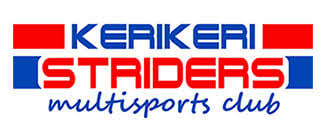 Application for SponsorshipIntroductionKerikeri Striders Multisports Club (the Club) may, from time to time, sponsor individuals that are undertaking activities which align with the Club's objectives. These are: to promote athletics, fitness, health, and sport throughout Kerikeri and elsewhere at the discretion of the committee.The Club establishes a sponsorship budget each year, effective from the beginning of the financial year in April. Applications are considered on a first come basis. Applications received by the end of one calendar month will be considered at the following month's meeting of the Club committee.Applications can be made by members of the Club or individuals that are resident in the Kerikeri area.The maximum amount of sponsorship funding available per application is $1000. The activity for which the funds are to be used needs to occur within 6 months of the date of the application. At least 12 months must have passed since any previous sponsorship funding was approved for the applicant by the Club.Instructions to Applicants1. Complete and sign this form2. Email the form and supporting documentation to:    info@striders.co.nzApplication1. Applicant:	Name		_______________________		Address	_______________________		Email		_______________________		Phone		_______________________2. Is the applicant a current member of the Kerikeri Striders Multisports Club?	Yes/No       	If No, provide name of a Club member who endorses the application: 		Name		_______________________3. Type of activity the sponsorship relates to:    Athletics 	Fitness       Health      Sport4. Describe the activity and how the sponsorship money would be used:5. Amount of sponsorship requested: $6. Date when the money would be spent: 7. Information to be provided with the application:Proof of the activity/event.Estimate of applicant's total expected costs to undertake the activity/event.ConditionsFunds will be paid against provision of receipts for expenditure by the applicant or invoice from the service provider.If the applicant does not take part in the activity/event, for whatever reason, and the applicant receives a refund of the expenditure for which the sponsorship money was used, then the applicant will return the refunded amount back to the Club.The applicant will publicly acknowledge the Club for the support given whenever possible.The applicant will only use the sponsorship funds for the purposes outlined in the application.The applicant will provide a brief written report to the Club within 3 months of completion of the activity/event describing the activity/event and impact of the sponsorship.The Club reserves the right and has complete discretion to:a) 	refuse an application: andb) 	withhold the payment of any money, notwithstanding the application may have been approved, if conditions 1 - 4 have not been met.The applicant acknowledges the information provided in this application is true and correct and the conditions of the application are accepted.Signature of Applicant:  ________________Date of Application:  _________________ --------------------------------------------------------------------------------------------------------------------------To be completed by Kerikeri Striders Multisports ClubApplication		Approved		DeclinedAmount approved:	$___________Date of approval by committee:	____________Moved by:	_______________		Seconded by:  ____________